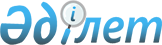 Об утверждении Правил истребования документов, касающихся обеспечения прав и законных интересов граждан Республики Казахстан, иностранных граждан и лиц без гражданства через учреждения Министерства иностранных дел Республики Казахстан
					
			Утративший силу
			
			
		
					Совместный приказ Министра иностранных дел Республики Казахстан от 22 мая 2002 года N 08-1/1 и Министра юстиции Республики Казахстан от 28 июня 2002 года N 98. Зарегистрирован в Министерстве юстиции Республики Казахстан 28 июня 2002 года N 1899. Утратил силу совместным приказом Министра иностранных дел Республики Казахстан от 11 сентября 2020 года № 11-1-4/252 и Министра юстиции Республики Казахстан от 6 октября 2020 года № 460 (вводится в действие по истечении десяти календарных дней после дня его первого официального опубликования)
      Сноска. Утратил силу совместным приказом Министра иностранных дел РК от 11.09.2020 № 11-1-4/252 и Министра юстиции РК от 06.10.2020 № 460 (вводится в действие по истечении десяти календарных дней после дня его первого официального опубликования).
      В соответствии с пунктом 6 Временного Положения о порядке вывоза, пересылки и истребования личных документов граждан Республики Казахстан, иностранных граждан и лиц без гражданства из Республики Казахстан за границу, утвержденного постановлением Кабинета Министров Республики Казахстан от 24 марта 1993 года N 229, приказываем:  
      1. Утвердить прилагаемые Правила истребования документов, касающихся обеспечения прав и законных интересов граждан Республики Казахстан, иностранных граждан и лиц без гражданства через учреждения Министерства иностранных дел Республики Казахстан. 
      2. Настоящий приказ вступает в силу со дня государственной регистрации в Министерстве юстиции Республики Казахстан. 
           Приказом                                        Приказом 
      Государственного секретаря                      Министра юстиции 
      Республики Казахстан -                        Республики Казахстан 
      Министра иностранных дел                    от 28 июня 2002 года N 98 
      Республики Казахстан 
      от 22 мая 2002 г. N 08-1/1 
                                      Согласовано: 
         Министр обороны                             Министр образования и  
       Республики Казахстан                         науки Республики Казахстан 
          16 мая 2002 г.                                  12 мая 2002 г. 
      Министр труда и                             Министр здравоохранения  
      социальной защиты населения                   Республики Казахстан 
      Республики Казахстан                               6 мая 2002 г. 
         22 апреля 2002 г. 
      Генеральный прокурор                          Председатель Комитета 
      Республики Казахстан                        национальной безопасности 
      21 марта 2002 г.                              Республики Казахстан 
                                                         11 марта 2002 г. 
      Министр культуры, информации       
      и общественного согласия 
      Республики Казахстан 
      27 апреля 2002 г.   Правила
истребования документов, касающихся обеспечения прав и
законных интересов граждан Республики Казахстан, иностранных
граждан и лиц без гражданства, через учреждения Министерства
иностранных дел Республики Казахстан
1. Общие положения
      1. Настоящие Правила разработаны на основании и во исполнение  постановления Кабинета Министров Республики Казахстан от 24 марта 1993 года N 229 "Об утверждении Временного Положения о порядке вывоза, пересылки и истребования личных документов граждан Республики Казахстан, иностранных граждан и лиц без гражданства из Республики Казахстан за границу" и определяют порядок истребования через дипломатические представительства, консульские учреждения Республики Казахстан за рубежом и Министерство иностранных дел Республики Казахстан документов, касающихся обеспечения прав и законных интересов граждан Республики Казахстан, иностранных граждан и лиц без гражданства.  
      2. Настоящие Правила не затрагивают и не изменяют порядка истребования документов и наведения справок о лицах, осуществляемого непосредственно, минуя учреждения Министерства иностранных дел Республики Казахстан, органами юстиции, прокуратуры и судами во исполнение международных договоров Республики Казахстан о правовой помощи по гражданским, семейным и уголовным делам, Министерством труда и социальной защиты населения Республики Казахстан, Министерством здравоохранения Республики Казахстан во исполнение международных договоров Республики Казахстан о социальном обеспечении и здравоохранении, а также Министерством обороны Республики Казахстан, Комитетом по управлению архивами и документацией Министерства культуры, информации и общественного согласия Республики Казахстан (далее - Комитет по управлению архивами и документацией), Казахским обществом Красного Полумесяца и Красного Креста Республики Казахстан в рамках своей компетенции.  
      3. Исполнение запросов, поступающих через дипломатические представительства, консульские учреждения Республики Казахстан за рубежом и Департамент консульской службы по истребованию документов из Республики Казахстан и наведению справок в Республике Казахстан, осуществляют следующие органы:  
      1) по истребованию документов о регистрации актов гражданского состояния - отделы ЗАГС управлений юстиции областей и городов Астана и Алматы, а также Комитет по управлению архивами и документацией;
      2) по истребованию сведений социально-правового характера (о трудовом стаже, заработной плате, пенсии, об образовании, присуждении ученой степени, присвоении научного звания и повышении квалификации, государственных и ведомственных наградах, фактах необоснованных репрессий, депортации граждан и конфискации их имущества, военной службе, участии в трудовой армии) по документам, находящимся на государственном хранении в государственных и специальных государственных архивах, центрах информации и правовой статистики Республики Казахстан - Комитет по управлению архивами и документацией Министерства культуры, информации и общественного согласия, Комитет национальной безопасности Республики Казахстан, Министерство обороны Республики Казахстан, Центр (Департамент) правовой статистики и информации при Генеральной Прокуратуре Республики Казахстан;  
      3) по истребованию сведений социально-правового характера по документам, находящимся на ведомственном хранении в организациях - соответствующие государственные органы и учреждения их системы;  
      4) по истребованию документов социально-правового характера по вопросам, входящим в компетенцию Министерства труда и социальной защиты населения Республики Казахстан - Министерство труда и социальной защиты населения Республики Казахстан;  
      5) по истребованию документов об образовании, а также документов, подтверждающих уровень высшего образования - Министерство образования и науки Республики Казахстан;  
      6) по розыску близких родственников граждан Республики Казахстан, иностранных граждан и лиц без гражданства на территории Республики Казахстан и за границей, связь с которыми прервана вследствие политических событий, военных действий или стихийных бедствий, в том числе бывших военнопленных и интернированных, а также по наведению справок о сохранности могил воинов и гражданских лиц, захороненных в периоды военных действий на территории бывшего Союза Советских Социалистических Республик и за его пределами - Казахское общество Красного Полумесяца и Красного Креста Республики Казахстан;  
      7) по истребованию сведений о нахождении на лечении, профзаболеваниях и несчастных случаях - Министерство здравоохранения Республики Казахстан и Комитет по управлению архивами и документацией.  
      Сведения (архивные справки) могут выдаваться гражданам как о них самих, так и о лицах, находящихся на их иждивении или под их опекой.  
      4. Не подлежат истребованию, пересылке или вывозу за границу подлинники и копии военных билетов и служебных удостоверений личности.  
      При выезде за границу на постоянное жительство указанные документы сдаются в соответствующие организации по последнему месту работы (службы), учреждения учета выезжающих граждан и лиц без гражданства.  
      5. При подаче ходатайства об истребовании документов в установленном законодательством порядке взимается консульский сбор.  
      Консульский сбор взимается независимо от результатов истребования.  
      6. Порядок истребования членских билетов общественных объединений, созданных и действующих на территории Республики Казахстан, определяется этими объединениями.    2. Порядок истребования документов из-за границы
      7. Граждане Республики Казахстан, иностранные граждане и лица без гражданства, постоянно проживающие в Республике Казахстан, государственные органы и иные организации Республики Казахстан путем подачи ходатайства истребуют документы, касающиеся обеспечения прав и законных интересов граждан Республики Казахстан, иностранных граждан и лиц без гражданства, из-за границы через Министерство иностранных дел Республики Казахстан, если это не подпадает под действие пункта 2 настоящих Правил.  
      8. При оформлении ходатайств об истребовании документов из-за границы заинтересованные лица, учреждения и организации представляют в Министерство иностранных дел по 3 экземпляра анкет установленного образца (Приложение) на каждый документ.  
      9. Министерство иностранных дел направляет в соответствующие дипломатические представительства и консульские учреждения Республики Казахстан за границей запросы об истребовании документов с приложением двух экземпляров анкет, заполненных на государственном или русском языках. К анкете прилагаются все имеющиеся материалы, в которых содержатся дополнительные сведения об истребуемых документах. Третий экземпляр остается на контроле в Министерстве иностранных дел.  
      10. Дипломатические представительства и консульские учреждения Республики Казахстан за рубежом обращаются по вопросам истребования документов и их легализации, если она необходима, к соответствующим органам страны пребывания и принимают все необходимые меры к ускоренному выполнению запросов Министерства иностранных дел.  
      11. Полученные от органов страны пребывания документы легализуются в установленном законодательством Республики Казахстан порядке. При отрицательных ответах на их запросы дипломатические представительства и консульские учреждения Республики Казахстан информируют об этом Министерство иностранных дел.  
      12. Министерство иностранных дел направляет полученные от консульских учреждений Республики Казахстан, находящихся за границей, документы заявителям или сообщает им отрицательные ответы, в случае если соответствующие документы от органов страны не получены.  
      13. Истребование документов в странах, с которыми Республика Казахстан не имеет дипломатических отношений, и ее интересы не представлены другим государством, осуществляется через дипломатическое представительство или консульское учреждение Республики Казахстан, находящееся в одном из сопредельных государств.    3. Порядок истребования документов из Республики Казахстан
      14. Граждане Республики Казахстан, иностранные граждане и лица без гражданства, проживающие за границей, истребуют документы из Республики Казахстан путем подачи ходатайства в дипломатические представительства и консульские учреждения Республики Казахстан, имеющиеся в стране их постоянного жительства или гражданства.  
      15. Ходатайства об истребовании документов, поступившие в дипломатические представительства и консульские учреждения Республики Казахстан от проживающих за границей граждан Республики Казахстан, иностранных граждан и лиц без гражданства, направляются дипломатической почтой в Министерство иностранных дел. При этом на каждый истребуемый документ должно быть приложено по три экземпляра анкеты установленного образца. В делах загранучреждений остается дубликат анкеты.  
      16. Не подлежат удовлетворению ходатайства частных лиц по истребованию:  
      1) повторных свидетельств о регистрации актов гражданского состояния, если они оформлены не на заявителя, а на других лиц;  
      2) свидетельств о заключении брака, если брак расторгнут (может быть выдана соответствующая справка);  
      3) свидетельств о рождении на умерших.  
      Свидетельства о смерти могут быть истребованы родственниками умерших или юридическими лицами в официальных целях.  
      Свидетельства о рождении на детей до 16 лет могут быть истребованы родителями, усыновителями, опекунами, попечителями и администрацией детских учреждений, на воспитании которых находятся несовершеннолетние.  
      17. Повторные свидетельства о регистрации актов гражданского состояния гражданами Республики Казахстан, получившими ранее такие свидетельства в консульских учреждениях бывшего Союза Советских Социалистических Республик, истребуются Министерством иностранных дел через дипломатическое представительство либо консульское учреждение в Российской Федерации.  
      18. Исполняя запросы дипломатических представительств и консульских учреждений Республики Казахстан за рубежом, а также дипломатических представительств и консульских учреждений иностранных государств, Министерство иностранных дел направляет в органы ЗАГС, архивные учреждения и соответствующие организации по два экземпляра анкет установленного образца на каждый истребуемый документ.  
      19. Заявления граждан Республики Казахстан, иностранных граждан и лиц без гражданства, проживающих за границей, поступившие непосредственно в казахстанские учреждения и государственные архивы и относящиеся к их компетенции, исполняются в порядке, установленном законодательством Республики Казахстан, а также в соответствии с международными договорами.  
      20. Официальные документы иностранных государств легализуются в установленном законодательством Республики Казахстан порядке.  
      Дипломатические представительства и консульские учреждения Республики Казахстан за границей легализуют документы стран, не являющихся участниками Конвенции, отменяющей требование легализации иностранных официальных документов, поступившие непосредственно через Министерство иностранных дел Республики Казахстан в порядке истребования и передают их в установленном порядке заявителям.  
      Предназначенные для вывоза или пересылки за границу подлинники или засвидетельствованные государственными нотариальными конторами копии личных документов легализуются (для тех стран, где такая легализация требуется) в Министерстве иностранных дел Республики Казахстан.    Анкета
по истребованию документов 
      Заполняется в 3-х экземплярах на каждый документ отдельно.
      Ответы на вопросы следует давать полные и точные, разборчивым  
                         почерком либо печатными буквами 
      _____________________________________________________________________
                     Вопросы                         |        Ответы 
      _______________________________________________|_____________________
      1. Фамилия, имя и отчество лица, чей документ  
      истребуется (укажите фамилию на государственном  
      либо на русском и на иностранном языке, как  
      она писалась за границей, если фамилии менялись,  
      то укажите их все) 
      2. Год, месяц, число и место рождения этого лица  
      (укажите область, район, город, деревню, поселок) 
      3. Пол 
      4. Гражданство этого лица (если гражданство  
      менялось, то укажите их все) 
      5. Национальность 
      6. Какой документ истребуется: 
      а) если истребуется документ о рождении, браке,  
      разводе, смерти и т.п., то укажите точное место  
      и время регистрации рождения, брака, развода,  
      смерти и т.п., а также фамилию, имя и отчество  
      родителей при истребовании документа о рождении; 
      б) если истребуется документ об образовании,  
      то укажите название и адрес учебного заведения,  
      дату поступления и окончания его, серию и  
      номер истребуемого документа; 
      в) если истребуется документ о стаже работы,  
      то укажите название и адрес учебного предприятия,  
      учреждения; время работы и в качестве кого  
      работали. Если работали у частных лиц,  
      то укажите фамилию, имя, отчество и адрес  
      работодателя; 
      г) если истребуется документ о пенсии,  
      назначенной за границей, то укажите, когда,  
      за что и какая организация назначала пенсию;  
      какая организация и когда выплатила пенсию  
      в последний раз. 
      Примечание: название предприятия, учреждения  
      и учебного заведения желательно дать и на  
      иностранном языке. 
      7. Для какой цели истребуется документ 
      8. Точный адрес местожительства лица,  
      чей документ истребуется
      ____________________________________________________________________ 
             Если истребуется не свой лично документ, то кроме того,  
                     дайте ответы еще и на следующие вопросы:
      _____________________________________________________________________
      9. Ваша фамилия, имя и отчество   
      10. Год и место Вашего рождения   
      11. Ваше гражданство   
      12. Ваши родственные отношения к лицу,  
      на имя которого истребуется документ 
      13. Адрес Вашего местожительства 
      _____________________________________________________________________ 
					© 2012. РГП на ПХВ «Институт законодательства и правовой информации Республики Казахстан» Министерства юстиции Республики Казахстан
				
Государственный секретарь -  
Министр иностранных дел  
Республики Казахстан   
Министр юстиции  
Республики Казахстан   Утверждены:  Приложение